Отчет о проведении Всероссийского конкурса на лучшую курсовую работу (проект) «Технический контроль и обеспечение качества продукции», посвященного 50-летию Юго-Западного государственного университетаЮго-Западный государственный университет, кафедра «Управление качеством, метрология и сертификация» совместно с ЗАО «Курский электроаппаратный завод» 21-31 марта 2014 г. провели Всероссийский конкурс на лучшую курсовую работу (проект) «Технический контроль и обеспечение качества продукции», посвященный 50-летию Юго-Западного государственного университета.Количество участников составило 27 человек. В конкурсе приняли участие представители 8 городов России, а также представители ближнего зарубежья.Всероссийский конкурс на лучшую курсовую работу (проект) «Технический контроль и обеспечение качества продукции», посвященный 50-летию Юго-Западного государственного университета проходил 21-31 марта 2014 г. в ЮЗГУ на кафедре «Управление качеством, метрология и сертификация».Организационный комитет:Конкурсная комиссия:Направления Конкурса:1. Метрология, метрологическое обеспечение, технический контроль и испытания продукции (включая проектирование и аккредитацию испытательных лабораторий (центров), стандартизацию и сертификацию сырья и готовой продукции);2. Управление качеством продукции (планирование, обеспечение, улучшение качества) на различных стадиях ее жизненного цикла, средства и методы управления качеством продукции.По итогам Всероссийского конкурса на лучшую курсовую работу (проект) «Технический контроль и обеспечение качества продукции», посвященного 50-летию Юго-Западного государственного университета, принято решение о награждении победителей конкурса дипломами в следующих номинациях:1. «Статистические методы в управлении качеством»:I место – Лютова К.Г., ФГБОУ ВПО «Воронежский ГАСУ» (225,75 баллов);II место – Заручевский Е.В., ФГБОУ ВПО «Российский государственный педагогический университет им. А. И. Герцена» (212,75 баллов);III место – Шапарь Е.В., ФГБОУ ВПО «Юго-Западный государственный университет» (211,50 баллов).2. «Методы квалиметрического анализа»:I место – Мельченко А.С., ФГБОУ ВПО «Воронежский государственный университет инженерных технологий» (230,00 баллов);II место – Парилова М.Ф., ФГБОУ ВПО «Сибирский государственный индустриальный университет» (213,25 баллов);III место – Бочкарева Ю.В., ФГБОУ ВПО «Кемеровский технологический институт пищевой промышленности» (200,25 баллов).3. «Инструменты бережливого производства»:I место – Бих Л.В., ФГБОУ ВПО «Сибирский государственный индустриальный университет» (214,75 баллов);II место – Лаушкина Е.А., ФГБОУ ВПО «Юго-Западный государственный университет» (213,25 баллов);III место – Фролова А.С., ФГБОУ ВПО «Юго-Западный государственный университет» (212,50 баллов).4. «Совершенствование СМК»:I место – Кулинич А.В., ФГБОУ ВПО «Кубанский государственный технологический университет» (230,25 баллов);II место – Гладкова У.Н., ФГБОУ ВПО «Кемеровский технологический институт пищевой промышленности» (207,75 баллов);III место – Перепелицын Р.И., ФГБОУ ВПО «Кубанский государственный технологический университет» (182,25 баллов).5. «Автоматизация управления»:I место – Пилюкина Д.С., ФГБОУ ВПО «Ивановский государственный политехнический университет» (242,25 баллов);II место – Латышова К.Н., ФГБОУ ВПО «Воронежский ГАСУ» (220,25 баллов);III место – Попрушко Е.Ю., ФГБОУ ВПО «Юго-Западный государственный университет» (211,00 баллов).6. Принято решение о награждении специальным дипломом в номинации «Экологические аспекты в управлении качеством» Зябиной Е.А., Сумский государственный университет (202,25 баллов).Общее количество призеров – 16.Основные результаты проведения Конкурса.На Всероссийский конкурс на лучшую курсовую работу (проект) «Технический контроль и обеспечение качества продукции», посвященный 50-летию Юго-Западного государственного университета, было представлено 27 заявок из 8 городов Российской Федерации, а также 2 заявки из Украины.После предварительной оценки конкурсных работ 3 работы были выведены из дальнейшего участия:1. Аболмасов Д. «Исследование корреляционной зависимости между результатами измерений» – из-за полного несоответствия работы предъявленным в Положении Конкурса и в информационном письме требованиям;2. Мартынова В.В. «Совершенствование системы менеджмента качества на примере предприятия ООО «Артлайф», ФГБОУ ВПО «Кемеровский технологический институт пищевой промышленности» – из-за полной идентичности с работой Тимофеевой Д.В. «Совершенствование системы менеджмента качества на примере предприятия ООО «Артлайф», ФГБОУ ВПО «Кемеровский технологический институт пищевой промышленности»;3. Тимофеева Д.В. «Совершенствование системы менеджмента качества на примере предприятия ООО «Артлайф», ФГБОУ ВПО «Кемеровский технологический институт пищевой промышленности» – из-за полной идентичности с работой Мартыновой В.В. «Совершенствование системы менеджмента качества на примере предприятия ООО «Артлайф», ФГБОУ ВПО «Кемеровский технологический институт пищевой промышленности».Остальные работы прошли предварительную оценку (в т.ч. проверку степени оригинальности работ с использованием «etxt антиплагиат») и были оценены по следующим критериям:- актуальность; - оригинальность идей; - аргументированность и умение полно, логически точно, литературно грамотно излагать свои идеи; - использование современных методов исследования проблемы и обоснования решений; - применение программных средств проектирования, моделирования и выполнения технических расчетов; - возможность практического применения.Результаты экспертной оценки представленных курсовых работ приведены в таблице 1.Таблица 1Результаты экспертной оценки представленных курсовых работПродолжение таблицы 1Продолжение таблицы 1Окончание таблицы 1Все участники конкурса, не занявшие призовых мест, будут награждены грамотами за актуальность и высокий научный уровень работы.Все присланные работы были выполнены в рамках направления Конкурса «Управление качеством продукции (планирование, обеспечение, улучшение качества) на различных стадиях ее жизненного цикла, средства и методы управления качеством продукции».При этом лишь 10% представленных для оценки работ были оформлены с требованиями, согласно Положению о Конкуре.Оргкомитет и члены конкурсной комиссии выражают благодарность руководителей работ за высокий уровень профессиональной подготовки студентов и желают успехов в преподавательской и научной деятельности.Член Оргкомитета Конкурса, 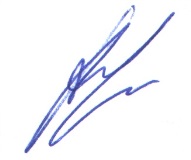 к.т.н., старший преподаватель каф. УКМиС ЮЗГУ 				 			     О.В. АникееваПредседатель Оргкомитета Заместитель председателя Оргкомитета Члены Оргкомитета:Локтионова О.Г.Павлов Е.В. Горохов А.А.Ивахненко А.Г. Аникеева О.В. Пузанов В.Е.Председатель конкурсной комиссииЗаместитель председателя конкурсной комиссииЧлены конкурсной комиссии:ИвахненкоА.Г.Самофалов С.Н. Ходыревская С.В.Аникеева О.В.Пузанов В.Е.№ п/пНазвание работыФИО автора, руководитель ВУЗ, городРейтинг12345Номинация «Статистические методы в управлении качеством»Номинация «Статистические методы в управлении качеством»Номинация «Статистические методы в управлении качеством»Номинация «Статистические методы в управлении качеством»Номинация «Статистические методы в управлении качеством»1Оценка качества продукцииЛютова К.Г. (руководитель Поцебнева И.В.)ФГБОУ ВПО «Воронежский ГАСУ», г. Воронеж225,752Анализ и совершенствование процесса производства ПЭТ бутылок на предприятии «ЗАО Демиург»Заручевский Е.В. (руководитель Трапицын С.Ю.)ФГБОУ ВПО «Российский государственный педагогический университет им. А. И. Герцена», г. Санкт-Петербург212,753Статистический анализ технологического процесса изготовления шпинделяШапарь Е.В. (руководитель Ходыревская С.В.)ФГБОУ ВПО «Юго-Западный государственный университет», г. Курск211,504Использование контрольных карт для выявления брака и управления процессом в условиях среднесортного цеха ОАО «ЕВРАЗ ЗСМК»Рысева К.О. (руководитель Бутузов Е.В.)ФГБОУ ВПО «Сибирский государственный индустриальный университет», г. Новокузнецк159,505Анализ и совершенствование процесса кассового обслуживания покупателей в сети магазинов парфюмерии, косметики и бытовой химии «Спектр»Скопина Г.Р. (руководитель Трапицын С.Ю.)ФГБОУ ВПО «Российский государственный педагогический университет им. А. И. Герцена», г. Санкт-Петербург153,506Анализ и совершенствование процесса приготовления сушиСоколова Е.С. (руководитель Трапицын С.Ю.)ФГБОУ ВПО «Российский государственный педагогический университет им. А. И. Герцена», г. Санкт-Петербург151,2512345Номинация «Методы квалиметрического анализа»Номинация «Методы квалиметрического анализа»Номинация «Методы квалиметрического анализа»Номинация «Методы квалиметрического анализа»Номинация «Методы квалиметрического анализа»7Разработка методики оценки уровня качества сахара-пескаМельченко А.С. (руководитель Лихачева Л.Б.)ФГБОУ ВПО «Воронежский государственный университет инженерных технологий», г. Воронеж230,008Анализ требований потенциальных слушателей к содержанию курса повышения квалификации: «Делопроизводство: современный подход к управлению документацией» с использованием методологии QFDПарилова М.Ф. (руководитель О.Г. Модзелевская)ФГБОУ ВПО «Сибирский государственный индустриальный университет», г. Новокузнецк213,259Разработка системы менеджмента безопасности пищевой продукции на примете предприятия: ЗАО «Кузбасский Пищекомбинат»Бочкарева Ю.В. (руководитель Сурков И.В.)ФГБОУ ВПО «Кемеровский технологический институт пищевой промышленности», г. Кемерово 200,25Номинация «Инструменты бережливого производства»Номинация «Инструменты бережливого производства»Номинация «Инструменты бережливого производства»Номинация «Инструменты бережливого производства»Номинация «Инструменты бережливого производства»10Применение карт потока создания ценности для оптимизации процесса плавки стальных слитков в условиях ККЦ№1 ОАО «ЕВРАЗ ЗСМК»Бих Л.В. (руководитель Бутузов Е.В.)ФГБОУ ВПО «Сибирский государственный индустриальный университет», г. Новокузнецк214,7511Разработка мероприятий по внедрению элементов бережливого производства на предприятии ООО КЗАЛаушкина Е.А. (руководитель Ходыревская С.В.) ФГБОУ ВПО «Юго-Западный государственный университет», г. Курск213,2512Разработка мероприятий по внедрению системы «SMED» на предприятии ООО «Завод СаТаЛ-Прибор»Фролова А.С. (руководитель Ходыревская С.В.)ФГБОУ ВПО «Юго-Западный государственный университет», г. Курск212,5012345Номинация «Совершенствование СМК»Номинация «Совершенствование СМК»Номинация «Совершенствование СМК»Номинация «Совершенствование СМК»Номинация «Совершенствование СМК»13Применение PDM-технологии в производстве винодельческой продукции на примере ОАО «Тамань»Кулинич А.В. (руководитель Боровская Л.В.)ФГБОУ ВПО «Кубанский государственный технологический университет», г. Краснодар230,2514Совершенствование системы менеджмента качества на примере предприятия мясной промышленности ЗАО «Кузбасский пищекомбинат»Гладкова У.Н. (руководитель Ермолаева Е.О.)ФГБОУ ВПО «Кемеровский технологический институт пищевой промышленности», г. Кемерово207,7515Методика описания бизнес-процессовПерепелицын Р.И. (руководитель Шурай П.Е.)ФГБОУ ВПО «Кубанский государственный технологический университет», г. Краснодар 182,2516Управление качеством кабельной продукции (на примере ООО «Сарансккабель»)Пугачева К.В. (руководитель Федоськина Л.А.)ФГБОУ ВПО «Мордовский государственный университет им. Н.П. Огарёва», г. Саранск172,0017Совершенствование организации контроля качества продукции на предприятии НПК «Фотоприбор»Федоришин Н.В. (руководитель Дегтяренко А.Г.)Сумский государственный университет, г. Сумы137,2518Проектирование СМК на примере ООО ПО «ТОКЕМ»Илюшкина А.А. (руководитель Мирная Н.Н.) ФГБОУ ВПО «Кемеровский технологический институт пищевой промышленности», г. Кемерово129,2519Совершенствование системы менеджмента качества на примере предприятия ЗАО «Кузбасский пищекомбинат»Федорова В.И. (руководитель Ермолаева Е.О.)ФГБОУ ВПО «Кемеровский технологический институт пищевой промышленности», г. Кемерово129,2512345Номинация «Автоматизация управления»Номинация «Автоматизация управления»Номинация «Автоматизация управления»Номинация «Автоматизация управления»Номинация «Автоматизация управления»20Разработка компьютерного метода контроля качества структурных характеристик тканиПилюкина Д.С. (руководитель Павлов С.В.)ФГБОУ ВПО «Ивановский государственный политехнический университет», г. Иваново242,2521Управление качеством при теплоснабжении населенных пунктовЛатышова К.Н. (руководитель Поцебнева И.В.)ФГБОУ ВПО «Воронежский ГАСУ», г. Воронеж220,2522Разработка мероприятий по внедрению метода предотвращения ошибок на ООО «Завод СаТаЛ-Прибор»Попрушко Е.Ю. (руководитель Ходыревская С.В.)ФГБОУ ВПО «Юго-Западный государственный университет», г. Курск211,0023Управление качеством телекоммуникационных услуг (на примере Филиала в РМ ОАО «Ростелеком»)Давшина А.А. (руководитель Федоськина Л.А.)ФГБОУ ВПО «Мордовский государственный университет им. Н.П. Огарёва», г. Саранск153,50Номинация «Экологические аспекты в управлении качеством»Номинация «Экологические аспекты в управлении качеством»Номинация «Экологические аспекты в управлении качеством»Номинация «Экологические аспекты в управлении качеством»Номинация «Экологические аспекты в управлении качеством»24Экологизация жизненного цикла продукции с целью обеспечения устойчивого развития территорииЗябина Е.А. (руководитель Бурлакова И.М.)Сумский государственный университет, г. Сумы202,25